Registered Professional Network™ Wallet License with Credential Service Verification (CVS) Order Form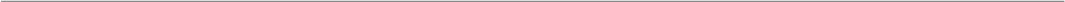 Professional InformationPlease type or print clearly, using a separate form for each order..
Name: Name for Badge: Company: RPN No. :  Street Address: 
City: State: 	Zip Code: Country: Phone:   Fax: Email: If you require any special instruction, please make a note here:
FeesOne-time set up fee:  $75One-time set up fee include; RPN Wallet size license with Credential Verification Services (CVS) Technology, RPN Credential database maintenance fee, and domestic shipping & tracking #.International Shipping & Handling$50 additional for International shipping & trackingSample of RPN LicensePayment by Credit CardAll fees are in U.S. Dollars. VISA	MasterCard	American Express
Card Number: Expiration Date:  
Name on Card: 
Signature:Cardholder’s Zip Code: Payment by CheckMake check payable to and mail along with completed registration form to:Wollam Petroleum Advisory Group5847 San Felipe St., Suite 1700Houston, TX 77057Photo (Headshot)Upload the clear headshot photo with black or white background for credential page.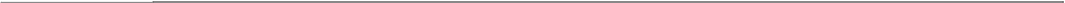 www.wollampag.com                                                                                                                                                     Page 1 of 1